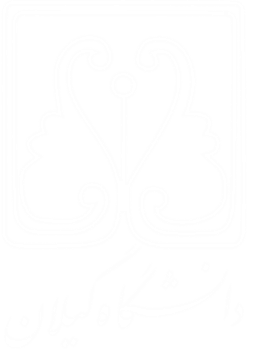 دانشگاه گیلانمرکز آموزش های الکترونیکیپایان نامه کارشناسی ارشدعنوان پایان نامهنام دانشجونام استاد راهنماماه و سال